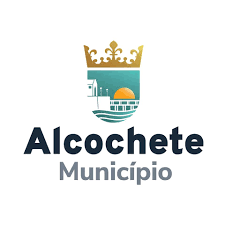 TERMO DE RESPONSABILIDADEEu (Encarregado de Educação), ____________________________________________, portador do C.C. nº _____________, com residência em_________________________ (C.P. _________ -_____), declaro, para todos os efeitos legais, que autorizo o meu educando (nome do educando) _________________________________________, portador do C.C. nº_____________, menor de idade, a utilizar o Sistema de Bicicletas de uso Partilhado de Alcochete. Por conseguinte, declaro que assumo toda a responsabilidade por quaisquer prejuízos sofridos ou causados pelo meu educando, aquando da utilização do Sistema de Bicicletas de Uso partilhado de Alcochete. Alcochete, ____ de _______________ de 20______________________________________________ (assinatura do encarregado de educação, conforme C.C.)